Управление образования МО 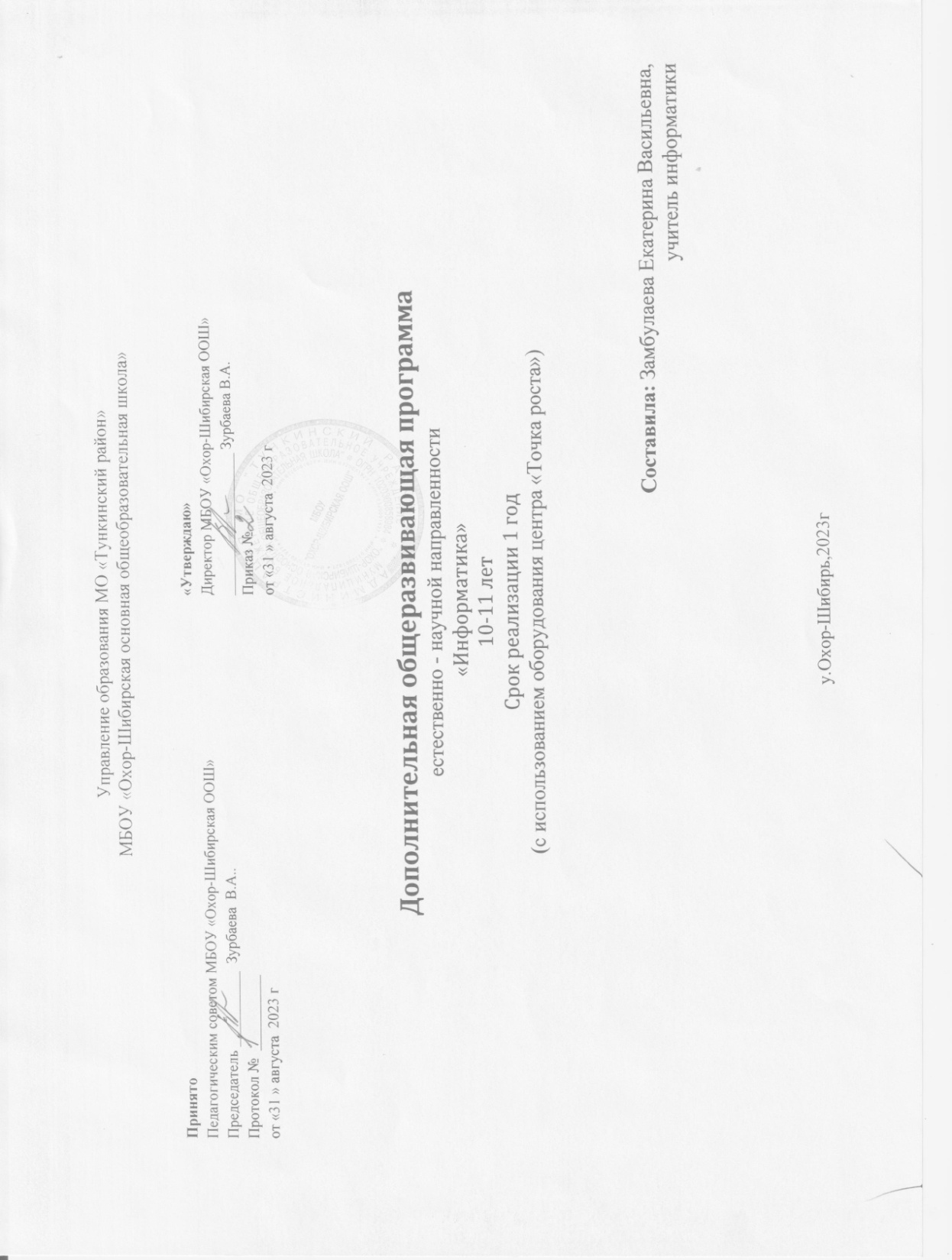 Использование оборудования «Точка роста» позволяет создать условия:  -для повышения познавательной активности обучающихся в технической области; -для развития личности ребёнка в процессе обучения информатики, его способностей, формирования и удовлетворения социально значимых интересов и потребностей; -для работы с одарёнными школьниками, организации их развития в различных областях образовательной, творческой деятельности.1.1 Пояснительная запискаРабочая программа дополнительной  общеразвивающей программы  по информатике составлена на основе федерального государственного образовательного стандарта «Информатика и ИКТ» для основной школы, учебного плана, примерной программы основного общего образования по информатике с учетом авторских материалов Л.Л. Босовой, Н.В. Макаровой, А.А. Дуванова., А.А. Симоновича.Программа адресована учащимся с 5-го класса и является продолжением пропедевтического курса информатики "Информатика и ИКТ" (5 - 6 классы). Рассчитана на 72 часа (по 1 час в неделю), длительность 2 года.  Выбор данной программы – один из возможных вариантов подготовки обучающихся к изучению базового курса школьной информатики.                Данный курс является наиболее благоприятным этапом для формирования инструментальных (операциональных) личностных ресурсов, благодаря чему он может стать ключевым плацдармом всего школьного образования для формирования метапредметных образовательных результатов – освоенных обучающимися на базе одного, нескольких или всех учебных предметов способов деятельности, применимых как в рамках образовательного процесса, так и в реальных жизненных ситуациях.             Современный период общественного развития характеризуется новыми требованиями к общеобразовательной школе, предполагающими ориентацию образования не только на усвоение обучающимся определенной суммы знаний, но и на развитие его личности, его познавательных и созидательных способностей. В условиях информатизации и массовой коммуникации современного общества особую значимость приобретает подготовка подрастающего поколения в области информатики и ИКТ. Согласно Федеральному базисному учебному плану для образовательных учреждений РФ изучение предмета «Информатика и ИКТ» предполагается в V-VI классах, но, за счет регионального компонента или за счет кружковой деятельности образовательного учреждения, его изучение рекомендуется как в начальной школе, так и в V-VI классах.Программа  по информатике в V-VI классах направлена на достижение следующих целей:формирование общеучебных умений и способов интеллектуальной деятельности на основе методов информатики;формирование у учащихся навыков информационно-учебной деятельности на базе средств ИКТ для решения познавательных задач и саморазвития;усиление культурологической составляющей школьного образования;пропедевтика понятий базового курса школьной информатики;развитие познавательных, интеллектуальных и творческих способностей учащихся.Для достижения комплекса поставленных целей в процессе изучения информатики и ИКТ необходимо решить следующие задачи:показать учащимся роль информации и информационных процессов в их жизни и в окружающем мире;организовать компьютерный практикум, ориентированный на: формирование умений использования средств информационных и коммуникационных технологий для сбора, хранения, преобразования и передачи различных видов информации (работа с текстом и графикой в среде соответствующих редакторов); овладение способами и методами освоения новых инструментальных средств; формирование умений и навыков самостоятельной работы; стремление использовать полученные знания в процессе обучения другим предметам и в жизни;организовать работу по овладению первичными навыками исследовательской деятельности, получения опыта принятия решений и управления объектами с помощью составленных для них алгоритмов;создать условия для овладения основами продуктивного взаимодействия и сотрудничества со сверстниками и взрослыми: умения правильно, четко и однозначно формулировать мысль в понятной собеседнику форме; умения выступать перед аудиторией, представляя ей результаты своей работы с помощью средств ИКТ.Предметные образовательные результаты1.3 Содержание учебной программы«Основы компьютерной графики»Тема 1. Обучение работе на компьютере (4ч.)Назначение основных устройств компьютера. Правила работы за компьютером. Назначение объектов компьютерного рабочего стола. Понятие компьютерного меню. Освоение технологии работы с меню.Тема 2. Освоение среды графического редактора Paint (6ч.)Что такое компьютерная графика. Основные возможности графического редактора Paint по созданию графических объектов. Панель Палитра. Панель Инструменты. Настройка инструментов рисования. Создание рисунков с помощью инструментов.Тема 3. Редактирование рисунков (6ч.)Понятие фрагмента рисунка. Технология выделения и перемещения фрагмента рисунка. Сохранение рисунка на диске. Понятие файла. Открытие файла с рисунком.Тема 4. Точные построения графических объектов (8ч.)Геометрические инструменты. Использование клавиши shift при построении прямых, квадратов, окружностей. Редактирование графического объекта по пикселям. Понятие пиктограммы.Тема 5. Преобразование рисунка (4ч.)Отражения и повороты. Наклоны. Сжатия и растяжения рисунка. Тема 6. Конструирование из мозаики (6ч.)Понятие типового элемента мозаики. Понятие конструирования. Меню готовых форм – плоских и объемных. Конструирование с помощью меню готовых форм.«Изучаем текстовые редакторы»Тема 7. Общая характеристика текстового процессора (3ч.)История обработки текстовых документов. Назначение текстового редактора. Назначение Основного меню. Команды Основного меню текстового редактора. Технология ввода текста.Тема 8. Текстовый редактор Блокнот (6ч.)Набор и редактирование текста. Вставка, удаление и замена символов. Вставка и удаление пустых строк. Действие с фрагментом текста: выделение, копирование, удаление, перемещение.Тема 9. Текстовый редактор WordPad (7ч.)Оформление абзаца и заголовка. Изменение размера и начертание шрифта. Метод выравнивания. Панель форматирования. Форматирование абзаца. Ввод и загрузка текста. Нумерованные и маркированные списки.Тема 10. Текстовый редактор Microsoft Word (10ч.)Объекты текстового документа и их параметры. Способы выделения объектов текстового документа. Форматирование текста. Оформление текста в виде таблицы и печать документа. Включение в текстовый документ графических объектов.Тема 11. Компьютерный практикум (8ч.)Выполнение практических работ по изученному материалу.часа на проведение культмассовых мероприятий на каникулах.Учебно–тематический планЛичностные образовательные результатыширокие познавательные интересы, инициатива и любознательность, мотивы познания и творчества; готовность и способность учащихся к саморазвитию и реализации творческого потенциалаготовность к повышению своего образовательного уровня и продолжению обучения с использованием средств и методов информатики и ИКТ;интерес к информатике и ИКТ, стремление использовать полученные знания в процессе обучения другим предметам и в жизни;основы информационного мировоззрения – научного взгляда на область информационных процессов в живой природе, обществе, технике как одну из важнейших областей современной действительности;способность увязать учебное содержание с собственным жизненным опытом и личными смыслами, понять значимость подготовки в области информатики и ИКТ в условиях развития информационного общества;готовность к самостоятельным поступкам и действиям, принятию ответственности за их результаты; готовность к осуществлению индивидуальной и коллективной информационной деятельности;способность к избирательному отношению к получаемой информации за счет умений ее анализа и критичного оценивания; ответственное отношение к информации с учетом правовых и этических аспектов ее распространения;развитие чувства личной ответственности за качество окружающей информационной среды;способность и готовность к принятию ценностей здорового образа жизни за счет знания основных гигиенических, эргономических и технических условий безопасной эксплуатации средств ИКТ.Метапредметные образовательные результаты             Основные метапредметные образовательные результаты, достигаемые в процессе пропедевтической подготовки школьников в области информатики и ИКТ:уверенная ориентация учащихся в различных предметных областях за счетосознанного использования при изучении школьных дисциплин таких общепредметных понятий как «объект», «система»,«модель», «алгоритм»;владение умениями организации собственной учебной деятельности, включающими: целеполагание как постановку учебной задачи на основе соотнесения того, что уже известно, и того, что требуется установить; планирование – определение последовательности промежуточных целей с учетом конечного результата, разбиение задачи на подзадачи, разработка последовательности и структуры действий, необходимых для достижения цели при помощи фиксированного набора средств;контроль – интерпретация полученного результата, его соотнесение с имеющимися данными с целью установления соответствия или несоответствия (обнаружения ошибки); коррекция – внесение необходимых дополнений и корректив в план действий в случае обнаружения ошибки; оценка – осознание учащимся того, насколько качественно им решена учебно-познавательная задача;владение основными универсальными умениями информационного характера: постановка и формулирование проблемы; поиск и выделение необходимой информации, применение методов информационного поиска; структурирование и визуализация информации; выбор наиболее эффективных способов решения задач в зависимости от конкретных условий;широкий спектр умений и навыков использования средств информационных и коммуникационных технологий для сбора, хранения, преобразования и передачи различных видов информации (работа с текстом, звуком и графикой в среде соответствующих редакторов; хранение и обработка информации; поиск, передача и хранение информации),владение основами продуктивного взаимодействия и сотрудничества сосверстниками и взрослыми: умение правильно, четко и однозначно сформулировать мысль в понятной собеседнику форме; умение осуществлять в коллективе совместную информационную деятельность, в частности при выполнении проекта; умение выступать перед аудиторией, представляя ей результаты своей работы с помощью средств ИКТПланируемые результаты обученияВоспитанник научится:понимать и правильно применять на бытовом уровне понятий «информация»,«информационный объект»;приводить примеры передачи, хранения и обработки информации в деятельности человека, в живой природе, обществе, технике;приводить примеры древних и современных информационных носителей; классифицировать информацию по способам её восприятия человеком, по формам представления на материальных носителях;определять устройства компьютера (основные и подключаемые) и выполняемые ими функции;различать программное и аппаратное обеспечение компьютера;запускать на выполнение программу, работать с ней, закрывать программу;создавать, переименовывать, перемещать, копировать и удалять файлы;работать с основными элементами пользовательского интерфейса: использовать меню, обращаться за справкой, работать с окнами (изменять размеры и перемещать окна, реагировать на диалоговые окна);вводить информацию в компьютер с помощью клавиатуры и мыши;применять текстовый редактор для набора, редактирования и форматирования ростейших текстов на русском и иностранном языках;выделять, перемещать и удалять фрагменты текста; создавать тексты с повторяющимися фрагментами;использовать простые способы форматирования (выделение жирным шрифтом, курсивом, изменение величины шрифта) текстов;создавать и форматировать списки;применять простейший графический редактор для создания и редактирования простых рисунков;использовать основные приёмы создания презентаций в редакторах презентаций;осуществлять поиск информации в сети Интернет с использованием простых запросов (по одному признаку);ориентироваться на интернет-сайтах (нажать указатель, вернуться, перейти на главную страницу);соблюдать требования к организации компьютерного рабочего места, требования безопасности и гигиены при работе со средствами ИКТ.Воспитанник получит возможность:овладеть приёмами клавиатурного письма;научиться систематизировать (упорядочивать) файлы и папки;сформировать представления об основных возможностях графического интерфейса и правилах организации индивидуального информационного пространства;расширить знания о назначении и функциях программного обеспечения компьютера; приобрести опыт решения задач из разных сфер человеческой деятельности с применение средств информационных технологий;создавать объемные текстовые документы, включающие списки, таблицы, диаграммы, рисунки;осуществлять орфографический контроль в текстовом документе с помощью средств текстового процессора;оформлять текст в соответствии с заданными требованиями к шрифту, его начертанию, размеру и цвету, к выравниванию текста;видоизменять готовые графические изображения с информационными объектами.Планируемые результаты изучения курсаРегулятивные       универсальные учебные действияОбучающийся научится:целеполаганию, преобразованию практической задачи в познавательную;самостоятельно анализировать условия достижения цели;планировать пути достижения целей;самостоятельно контролировать свое время и управлять им;адекватно самостоятельно оценивать правильность выполнения действия. Коммуникативные универсальные учебные действияОбучающийся научится:учитывать разные мнения и стремиться к координации различных позиций в сотрудничестве;формулировать собственное мнение и позицию, аргументировать и координировать ее с позициями партнеров в сотрудничестве при выработке общего решения в совместной деятельности;задавать вопросы, необходимые для организации собственной деятельности и сотрудничества с партнером;осуществлять взаимный контроль и оказывать в сотрудничестве необходимую взаимопомощьПознавательные универсальные учебные действияОбучающийся научится:осуществлять выбор наиболее эффективных способов решения задач в зависимости от конкретных условий;объяснять явления, процессы, связи и отношения.Владение следующими знаниямиВладение следующими умениями«Основы компьютерной графики»«Основы компьютерной графики»правила работы за компьютером;назначение главного меню;назначение и возможности графического редактора; настраивать панель «Инструменты».понятие фрагмента рисунка; редактора Paint;понятие файла;точные способы построения геометрических фигур;понятие пикселя и пиктограммы;понятие конструирования;технологию конструирования из меню готовых форм;создавать меню типовых элементов мозаики;работать мышью;выбирать пункты меню;запускать программу и завершать работу с ней;создавать простейшиерисунки с помощью инструментов;сохранять и открывать графические файлыиспользовать при построении геометрических фигур клавишу shiftсоздавать и конструировать разнообразные графические объекты средствами графического редактора«Изучаем текстовые редакторы»«Изучаем текстовые редакторы»основные объекты текстовых документов и их параметры;этапы создания и редактирования текстового документа;этапы форматирования текста;этапы копирования, перемещения и удаления фрагментов текста через буфер обмена.применять текстовый процессор для набора, редактирования и форматирования текстов, создания списков и таблиц;работать с конкретным текстовым редактором;создавать текстовые документы с включением таблиц, рисунков.№п/пНазвание темыКоличество часовКоличество часовКоличество часов№п/пНазвание темыобщеетеорияпрактика«Основы компьютерной графики»«Основы компьютерной графики»«Основы компьютерной графики»«Основы компьютерной графики»«Основы компьютерной графики»1Обучение работе на компьютере4222Освоение среды графическогоредактора Paint6243Редактирование рисунков6244Точные построения графическихобъектов8355Преобразование рисунка4226Конструирование из мозаики633Итого3414202 год обучения «Изучаем текстовые редакторы»2 год обучения «Изучаем текстовые редакторы»2 год обучения «Изучаем текстовые редакторы»2 год обучения «Изучаем текстовые редакторы»2 год обучения «Изучаем текстовые редакторы»1Общая характеристика текстовогопроцессора3302Текстовый редактор Блокнот6333Текстовый редактор WordPad7254Текстовый редактор Microsoft Word10375Компьютерный практикум808Итого341123Резерв и каникулы44Итого за год:722743№Наименование темыКоличество часоввсегоТеориитч занятияконтроля«Основы компьютерной графики» (34 часа)«Основы компьютерной графики» (34 часа)«Основы компьютерной графики» (34 часа)«Основы компьютерной графики» (34 часа)«Основы компьютерной графики» (34 часа)«Основы компьютерной графики» (34 часа)Раздел 1Обучение работе на компьютере41.1Информация. Информатика. Компьютер11.2Как устроен компьютер11.3Рабочий стол. Управление мышью. Запуск программ11.4Практическая работа по теме: «Обучение работе накомпьютере»1Пр/рРаздел 2Освоение среды графическогоредактора Paint62.1Назначение графического редактора Paint. Компьютернаяграфика12.2Инструменты рисования. Настройкаинструментов12.3Панель Палитра. Изменение Палитры12.4Свободное рисование12.5Редактирование компьютерного рисунка12.6Практическая работа по теме: «Освоение среды графического редактора Paint»1Пр/рРаздел 3Редактирование рисунков63.1Понятие фрагмента рисунка13.2Выделение, перенос, копирование13.3Понятие файла. Сохранение созданного рисунка13.4Открытие сохраненного рисунка13.5Сборка рисунка из деталей13.6Практическая работа по теме: «Редактирование рисунков»1Пр/рРаздел 4Точные построения графическихобъектов84.1Геометрические инструменты14.2Инструменты рисования линий. Построение линий14.3Построение фигур114.4Что такое пиксель и пиктограмма14.5Изменение масштаба просмотра рисунков114.6Редактирование рисунков по пикселям114.7Создание пиктограммы114.8Практическая работа по теме: «Точные построения графических объектов»11Пр/рРаздел 5Преобразование рисунка45.1Выполнение команд наклона, отражения и поворота15.2Растяжение и сжатие15.3Исполнение надписи115.4Практическая работа по теме: «Преобразование рисунка»11Пр/рРаздел 6Конструирование из мозаики66.1Творческая работа «Меню готовых форм»16.2Творческая работа «Конструирование из кубиков»116.3Проектная работа «Композиция из кубиков»116.4Практическая работа по теме: «Конструирование измозаики»116.5Итоговое тестированиетест6.6Виртуальная экскурсия «Графика»Итого:3414Пр.р - 20Пр.р - 20Тест 12 год обучения«Изучаем текстовые редакторы» (34 часа)2 год обучения«Изучаем текстовые редакторы» (34 часа)2 год обучения«Изучаем текстовые редакторы» (34 часа)2 год обучения«Изучаем текстовые редакторы» (34 часа)2 год обучения«Изучаем текстовые редакторы» (34 часа)2 год обучения«Изучаем текстовые редакторы» (34 часа)2 год обучения«Изучаем текстовые редакторы» (34 часа)Раздел 7Общая характеристика текстовогопроцессора37.1История обработки текстовых документов17.2Характеристики текстовых редакторов17.3Объекты текстового документа и их параметры1Раздел 8Текстовый редактор Блокнот68.1Ввод текста в редакторе Блокнот18.2Редактирование текста18.3Что скрывается в строке меню18.4Действия с фрагментами текста18.5Сохранение данных на компьютере18.6Практическая работа по теме: «Текстовый редактор Блокнот»1Пр/рРаздел 9Текстовый редактор WordPad79.1Оформление абзаца и заголовка19.2Изменение размера и начертание шрифта.Метод выравнивания193Панель форматирования. Форматирование абзаца19.4Ввод и загрузка текста110.5Оформление текста в виде таблицы110.6Печать документа110.7Вставка в текст рисунка110.8Оформление художественных заголовков110.9Практическая работа по теме: «Текстовыйредактор Microsoft Word»10.10Итоговое тестированиетест